Quality Circle Forum of India, Mumbai Chapter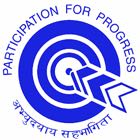 B/603, Oxford Chambers, Saki Vihar Road, Andheri (East), Mumbai - 400 072.               • Tel :- 91 22 2088 8775• Email – kaizencompetition@yahoo.com    • Website - www.qcfimc.com4th Virtual Competition on Kaizen, Poka Yoke, SMED, LCARegistration FormThe Secretary, Quality Circle Forum of India, Mumbai Chapter Dear Sir, Please register following Team/Teams for 4th Virtual Competition on KAIZEN, SMED, POKA YOKE & LOWCOST AUTOMATION (LCA) Organization Details:Name of Organization: ______________________________ Type: _________________________Correspondence Address: ______________________________________________________________________________________________________________________________________________________________GST No.: ____________________________ QCFI Membership No.:_________________________Contact Persons Details:Name: _________________________________ Mobile No: _______________________________Phone No (Direct): _______________________ Email Id: _________________________________Designation: ____________________________ Signature: _________________________________Payment Details:Amount Rs: ____________________________ Cheque / DD No.:_________________________Bank Name & Branch: ______________________________________________________________________________Payment of Registration fee, adding GST as applicable to be paid by Cheque / DD favoring 'QCFI –Mumbai Chapter, payable @ Mumbai** ** A/c No. 358 2020 100 17197 - Bank Name: Union Bank of India Branch: Marol Naka, Andheri East, Mumbai, IFSC Code – UBIN0555843Sr. No.Team NameNumber of membersCategory1234567